graduate COMMITTEE 
curriculum PROPOSAL FORM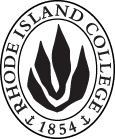 A. Cover page	B. NEW OR REVISED COURSESD. SignaturesD.1. Approvals:   Required from department chairs, program directors, and deans from the academic unit originating the proposal.  D.2. Acknowledgements: Required from all departments (and corresponding dean) impacted by the proposal. Signature does not indicate approval.  Concerns should be brought to the attention of the graduate committee chair for discussion.A.1. Course or programREAD 629 Literacy Practicum for Assessment and InterventionREAD 629 Literacy Practicum for Assessment and InterventionREAD 629 Literacy Practicum for Assessment and InterventionREAD 629 Literacy Practicum for Assessment and InterventionREAD 629 Literacy Practicum for Assessment and InterventionReplacing READ 629 Remedial Reading ClinicREAD 629 Remedial Reading ClinicREAD 629 Remedial Reading ClinicREAD 629 Remedial Reading ClinicREAD 629 Remedial Reading ClinicAcademic UnitSchool of EducationSchool of EducationSchool of EducationSchool of EducationSchool of EducationA.2. Proposal typeCourse:  revision Course:  revision Course:  revision Course:  revision Course:  revision A.3. OriginatorNatasha FeinbergNatasha FeinbergHome department ELEDHome department ELEDA.4. RationaleAdditional Information for new programsThe purpose of this proposal is to change the name of READ 629 from Remedial Reading Clinic to READ 629 Literacy Practicum for Assessment and Intervention.  This change in name will reflect how the instruction provides an intensive practicum experience that focuses on the use of targeted, research-based interventions. This practicum experience extends beyond the instruction of reading strategies to include assessment and data analysis that will then guide reading intervention. Students will work with elementary students from diverse backgrounds and implement the knowledge they have gained in the two prerequisite classes.  The syllabus will include the incorporation of High Quality Curriculum Materials (HQCM) within the tutoring plan.  The purpose of this proposal is to change the name of READ 629 from Remedial Reading Clinic to READ 629 Literacy Practicum for Assessment and Intervention.  This change in name will reflect how the instruction provides an intensive practicum experience that focuses on the use of targeted, research-based interventions. This practicum experience extends beyond the instruction of reading strategies to include assessment and data analysis that will then guide reading intervention. Students will work with elementary students from diverse backgrounds and implement the knowledge they have gained in the two prerequisite classes.  The syllabus will include the incorporation of High Quality Curriculum Materials (HQCM) within the tutoring plan.  The purpose of this proposal is to change the name of READ 629 from Remedial Reading Clinic to READ 629 Literacy Practicum for Assessment and Intervention.  This change in name will reflect how the instruction provides an intensive practicum experience that focuses on the use of targeted, research-based interventions. This practicum experience extends beyond the instruction of reading strategies to include assessment and data analysis that will then guide reading intervention. Students will work with elementary students from diverse backgrounds and implement the knowledge they have gained in the two prerequisite classes.  The syllabus will include the incorporation of High Quality Curriculum Materials (HQCM) within the tutoring plan.  The purpose of this proposal is to change the name of READ 629 from Remedial Reading Clinic to READ 629 Literacy Practicum for Assessment and Intervention.  This change in name will reflect how the instruction provides an intensive practicum experience that focuses on the use of targeted, research-based interventions. This practicum experience extends beyond the instruction of reading strategies to include assessment and data analysis that will then guide reading intervention. Students will work with elementary students from diverse backgrounds and implement the knowledge they have gained in the two prerequisite classes.  The syllabus will include the incorporation of High Quality Curriculum Materials (HQCM) within the tutoring plan.  The purpose of this proposal is to change the name of READ 629 from Remedial Reading Clinic to READ 629 Literacy Practicum for Assessment and Intervention.  This change in name will reflect how the instruction provides an intensive practicum experience that focuses on the use of targeted, research-based interventions. This practicum experience extends beyond the instruction of reading strategies to include assessment and data analysis that will then guide reading intervention. Students will work with elementary students from diverse backgrounds and implement the knowledge they have gained in the two prerequisite classes.  The syllabus will include the incorporation of High Quality Curriculum Materials (HQCM) within the tutoring plan.  The purpose of this proposal is to change the name of READ 629 from Remedial Reading Clinic to READ 629 Literacy Practicum for Assessment and Intervention.  This change in name will reflect how the instruction provides an intensive practicum experience that focuses on the use of targeted, research-based interventions. This practicum experience extends beyond the instruction of reading strategies to include assessment and data analysis that will then guide reading intervention. Students will work with elementary students from diverse backgrounds and implement the knowledge they have gained in the two prerequisite classes.  The syllabus will include the incorporation of High Quality Curriculum Materials (HQCM) within the tutoring plan.  A.5. Student impactStudents will have practicum experience utilizing HQCM and research-based interventions at the Tier 2 and 3 levels. This will have a positive impact on RIC students as they will be prepared to accurately and appropriately assess their own students for language-based learning differences including dyslexia.  This will ultimately empower them as educators, to provide services following best practices in the field of education as it relates to literacy instruction, assessment, and identification of student exceptionalities.Students will have practicum experience utilizing HQCM and research-based interventions at the Tier 2 and 3 levels. This will have a positive impact on RIC students as they will be prepared to accurately and appropriately assess their own students for language-based learning differences including dyslexia.  This will ultimately empower them as educators, to provide services following best practices in the field of education as it relates to literacy instruction, assessment, and identification of student exceptionalities.Students will have practicum experience utilizing HQCM and research-based interventions at the Tier 2 and 3 levels. This will have a positive impact on RIC students as they will be prepared to accurately and appropriately assess their own students for language-based learning differences including dyslexia.  This will ultimately empower them as educators, to provide services following best practices in the field of education as it relates to literacy instruction, assessment, and identification of student exceptionalities.Students will have practicum experience utilizing HQCM and research-based interventions at the Tier 2 and 3 levels. This will have a positive impact on RIC students as they will be prepared to accurately and appropriately assess their own students for language-based learning differences including dyslexia.  This will ultimately empower them as educators, to provide services following best practices in the field of education as it relates to literacy instruction, assessment, and identification of student exceptionalities.Students will have practicum experience utilizing HQCM and research-based interventions at the Tier 2 and 3 levels. This will have a positive impact on RIC students as they will be prepared to accurately and appropriately assess their own students for language-based learning differences including dyslexia.  This will ultimately empower them as educators, to provide services following best practices in the field of education as it relates to literacy instruction, assessment, and identification of student exceptionalities.Students will have practicum experience utilizing HQCM and research-based interventions at the Tier 2 and 3 levels. This will have a positive impact on RIC students as they will be prepared to accurately and appropriately assess their own students for language-based learning differences including dyslexia.  This will ultimately empower them as educators, to provide services following best practices in the field of education as it relates to literacy instruction, assessment, and identification of student exceptionalities.A.6. Impact on other programsNoneNoneNoneNoneNoneNoneA.7. Resource impactFaculty PT & FT: Co-taught Natasha Feinberg and Cara McDermott-Fasy, summer 2, 6 creditsCo-taught Natasha Feinberg and Cara McDermott-Fasy, summer 2, 6 creditsCo-taught Natasha Feinberg and Cara McDermott-Fasy, summer 2, 6 creditsCo-taught Natasha Feinberg and Cara McDermott-Fasy, summer 2, 6 creditsCo-taught Natasha Feinberg and Cara McDermott-Fasy, summer 2, 6 creditsA.7. Resource impactLibrary:NoneNoneNoneNoneNoneA.7. Resource impactTechnologyNoneNoneNoneNoneNoneA.7. Resource impactFacilities:NoneNoneNoneNoneNoneA.8. Semester effectiveSummer 2022A.9. Rationale if sooner than next FallA.9. Rationale if sooner than next FallOld (for revisions only)ONLY include information that is being revised, otherwise leave blankNewExamples are provided within some of the boxes for guidance, delete just the examples that do not apply.B.1. Course prefix and number READ 629B.2. Cross listing number if anyB.3. Course title Remedial Reading ClinicLiteracy Practicum for Assessment and InterventionB.4. Course description Emphasis is on the diagnosis and treatment of reading difficulties students gain proficiency in using strategies for overcoming reading difficulties and practice these techniques in a six-week summer reading clinic.Emphasis is on the assessment of and intervention for dyslexia and reading difficulties. Students apply knowledge of assessment, data analysis, and literacy intervention in a six-week summer reading clinic.B.5. Prerequisite(s)Graduate StatusGraduate status; READ 534 and SPED 546B.6. OfferedSummer B.7. Contact hours 6B.8. Credit hours6B.9. Justify differences if anyB.10. Grading system Letter grade  B.11. Instructional methodsPracticum  | Lecture  | Small group | Individual | B.11.a  Delivery MethodOn campus  hybridB.12.CategoriesRequired for program B.13. How will student performance be evaluated?Attendance  | Class participation |  Exams  |  Presentations  | Papers  | Class Work  | Quizzes |Performance Protocols  | Projects | B.14. Redundancy with, existing coursesNoneB. 15. Other changes, if anyB.16. Course learning outcomes: List each outcome in a separate rowProfessional organization standard(s), if relevant How will each outcome be measured?1. Select, administer, and interpret a battery of literacy assessments (print and electronic) in order to drive planning and evaluation of instruction.   ILA 3.1, 3.2, ​3.3, 7.1, 7.2, 7.3RIPTS 9.1,​ ​9.3IDA KPS 3Selection and implementation of High Quality Instructional Materials​Small​ ​Group Instruction Case​ ​Study​ ​Reports​2.​ ​Use​ ​professional​ ​judgment​ ​and​ ​practical​ ​knowledge ​ ​to​ ​synthesize​ ​a​ ​body​ ​of​ ​evidence​ ​into​ ​recommendations ​ ​that​ ​support​ ​literacy​ ​development.   ILA 1.3,​ ​3.3, 7.1, 7.3RIPTS  ​9.5,​ ​9.7IDA KPS 3Selection and implementation of High Quality Instructional Materials ​Small​ ​Group Instruction​Anecdotal​ ​Notes ​Case​ ​Study​ ​Reports3.​ ​Implement structured literacy​ ​instruction​ ​ ​ ​to target​ decoding,​ ​language​ ​development, ​ ​comprehension,​ ​strategic​ ​knowledge,​ ​and reading-writing ​ ​connections.  ​ILA 2.1,​ ​2.2, 7.1, 7.2, 7.3, 7.4RIPTS 5 , ​2.1, ​ ​2.2IDA KPS 4Selection and implementation of High Quality Instructional Materials​Peer​ ​Team​ ​Reflection​Small​ ​Group Instruction​ ​Anecdotal​ ​NotesCase​ ​Study​ ​Reports4.​ ​Select​ ​and​ ​use​ decodable​​ ​texts​ ​for ​ ​instructional​ ​purposes​ ​and​ ​to​ ​elicit​ ​student ​ ​engagement, ​​motivation,​ ​and​ ​interest ​ ​in​ ​literacy.​ ​Draw​ ​from​ ​traditional​ ​print​ ​and​ ​digital ​ ​resources. ​ILA 2.3 , ​2.2, 7.1, 7.3RIPTS 2.3IDA KPS 4Selection and implementation of High Quality Instructional Materials​Peer​ ​Team​ ​ReflectionCo-teaching​ Case​ ​Study​ ​Reports5.​ ​Analyze​ ​and​ ​sensitively​ ​communicate​ ​assessment ​ ​results​ ​to​ ​appropriate​ ​audiences​ ​for​ ​relevant ​ ​implications,​ ​instructional​ ​purposes,​ ​and​ ​accountability.ILA  ​3.4RIPTS 8, ​ ​9.6IDA KPS 3Selection and implementation of High Quality Instructional MaterialsPeer Team ReflectionSmall Group Instruction Anecdotal NotesCase Study ReportsParental conferences6.​ ​Recognize, ​​understand,​ ​and​ ​value​ ​diversity​ ​in​ ​the ​ ​process​ ​of​ ​learning​ ​to​ ​read​ ​and​ ​write:​ ​developing​ ​and ​ ​implementing​ ​strategies​ ​that​ ​advocate​ ​for​ ​equity​ ​and ​ ​supporting​ ​caregivers​ ​and​ ​colleagues​ ​with​ ​addressing the​ ​differing​ ​needs​ ​of​ ​diverse​ ​learners.  ILA 4.1,​ ​4.2,​ ​4.3RIPTS 4.1 , ​4.2 , ​ ​4.4IDA KPS 4Program Peer​ ​Team​ ​Reflection​Small​ ​Group Instruction​Co-teaching ​Anecdotal​ ​NotesCase​ ​Study​ ​ReportsParental Conferences7.​ ​Design​ ​the​ ​physical​ ​and​ ​social​ ​environment​ ​in​ ​order ​to:​ ​a)​ ​optimize​ ​student​ ​agency;​ ​b)​ ​encourage ​ ​student​ ​engagement​ ​in​ ​reading​ ​and​ ​writing​ ​instruction; ​ ​and​ ​c)​ ​ensure​ ​student​ ​progress​ ​toward​ ​differentiated ​ ​instructional​ ​goals.   ILA 5.1,​ ​5.2, ​ ​5.3, ​ ​5.4RIPTS 6.1,​ ​6.2, ​ ​6.4, 7.17.2, 7.3, 7.4IDA KPS 3Program Peer​ ​Team​ ​ReflectionsCo-teachingCase​ ​Study​ ​Reports​​ ​8.​ ​Maintain​ ​positive​ ​dispositions​ ​related​ ​to​ ​the ​ ​teaching​ ​of​ ​literacy:​ ​demonstrating​ ​effective ​ ​interpersonal,​ ​leadership,​ ​and​ ​communication  ​ ​skills.​ ​Pursue​ ​and​ ​support​ ​professional​ ​knowledge.ILA 6.2, 7.2, 7.4RIPTS 11.1, ​11.4,​ ​11.5IDA KPS 1,2,3,4All assignmentsB.17. Topical outline:  1)Overview of ClinicWho are we serving and why?Become familiar with location, set up materialsILA Standards for Reading Specialists and Elementary/Intermediate Classroom TeachersEstablish rapport and communityMeet student and parentsInitial parent interviewsAssessment of studentsDIBELSQuick Phonics ScreenerTOWLAdditional diagnostic assessments as determined by teacherIntervention PlanDetermine instructional focus on the literacy continuum through data analysisDecide on which intervention will best address that skill set using RIDE’s or Feinberg’s menu of options drawing from NCII websiteChoose a coinciding progress monitoring toolGoal settingNationally normed growth ratesEstablishing an aim lineDetermining growth rateFidelity of the Intervention TimeDeliveryFrequencySharing of Student Reading EvaluationParent meetingSharing and analysis with team of professionals (peers)Recommendations for home and schoolNamePosition/affiliationSignatureDateNatasha FeinbergInterim Program Director of M.Ed. in ReadingNatasha J. Feinberg1/8/21Carolyn Obel-OmiaChair of ELEDCarolyn Obel-Omia1/8/21Jeannine Dingus-EasonDean of FSEHDJeannine E. Dingus-Eason1/11/21NamePosition/affiliationSignatureDateTab to add rows